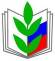 ПРОФСОЮЗ  РАБОТНИКОВ НАРОДНОГО ОБРАЗОВАНИЯ РОССИИПОЛЕВСКАЯ  ГОРОДСКАЯ  ОРГАНИЗАЦИЯ  ПРОФСОЮЗАПОЗДРАВЛЕНИЕ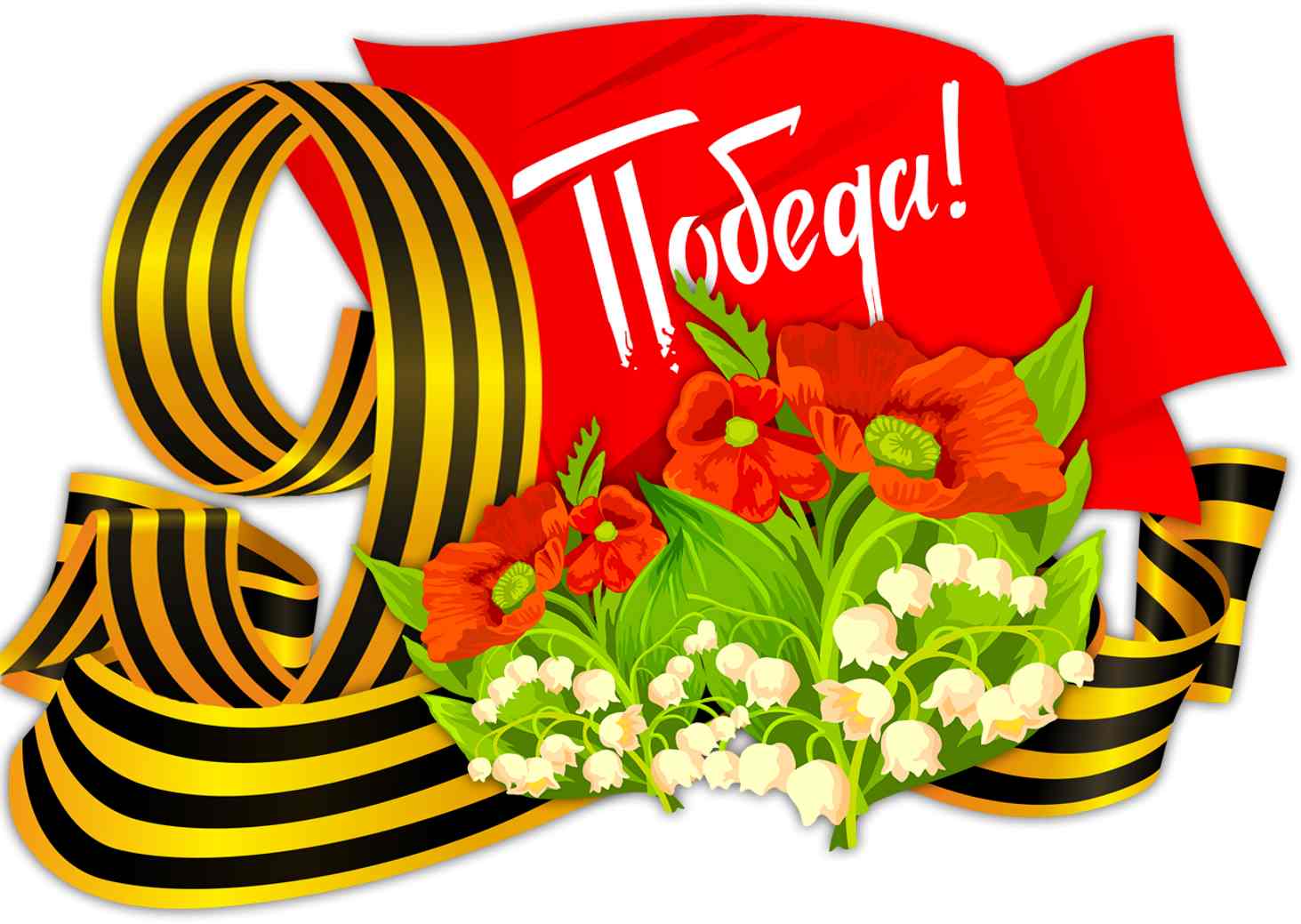                 Каждый из нас понимает, что нет ничего важнее мирного неба и мирной жизни, каждый обязан помнить какой ценой России достался  мир. Понимать какой болью , какими страданиями этот мир когда-то был завоеван. Этот праздник с каждым годом отдаляется от нас. Но мы никогда не должны забывать о тех героических поступках, которые совершили наши предки во имя свободы, чести и благополучной жизни. В этот праздник хочется в первую очередь пожелать мира. Ведь ничто не стоит дороже, чем человеческие жизни, слезы матерей, сломанные судьбы огромного количества людей. Пусть эта Победа вдохновляет только на хорошие поступки и беззаветную любовь к Родине. Пусть никто и никогда не увидит войны. Желаю каждому из вас никогда не забывать о героях прошлого, помнить героев Полевского, ведь  память о них, воспитывает героев настоящего. С Днем Победы!Председатель ГК Профсоюза                        Г. Ф. Гаврилина